متابعة سير امتحانات اليوم الثلاثاء الموافق 9 يناير 2024 بالكلية ومركز الاختبارات الإلكترونية تحت رعاية معالي الأستاذة الدكتورة نادية محمد طه عميد الكلية والأستاذة الدكتورة ماجدة عطية وكيل الكلية لشؤون التعليم والطلاب وإشراف ومتابعة الأستاذة الدكتورة فريدة حسونة مسؤول الامتحانات بالكلية والدكتورة حسنية منسق الاختبارات الإلكترونية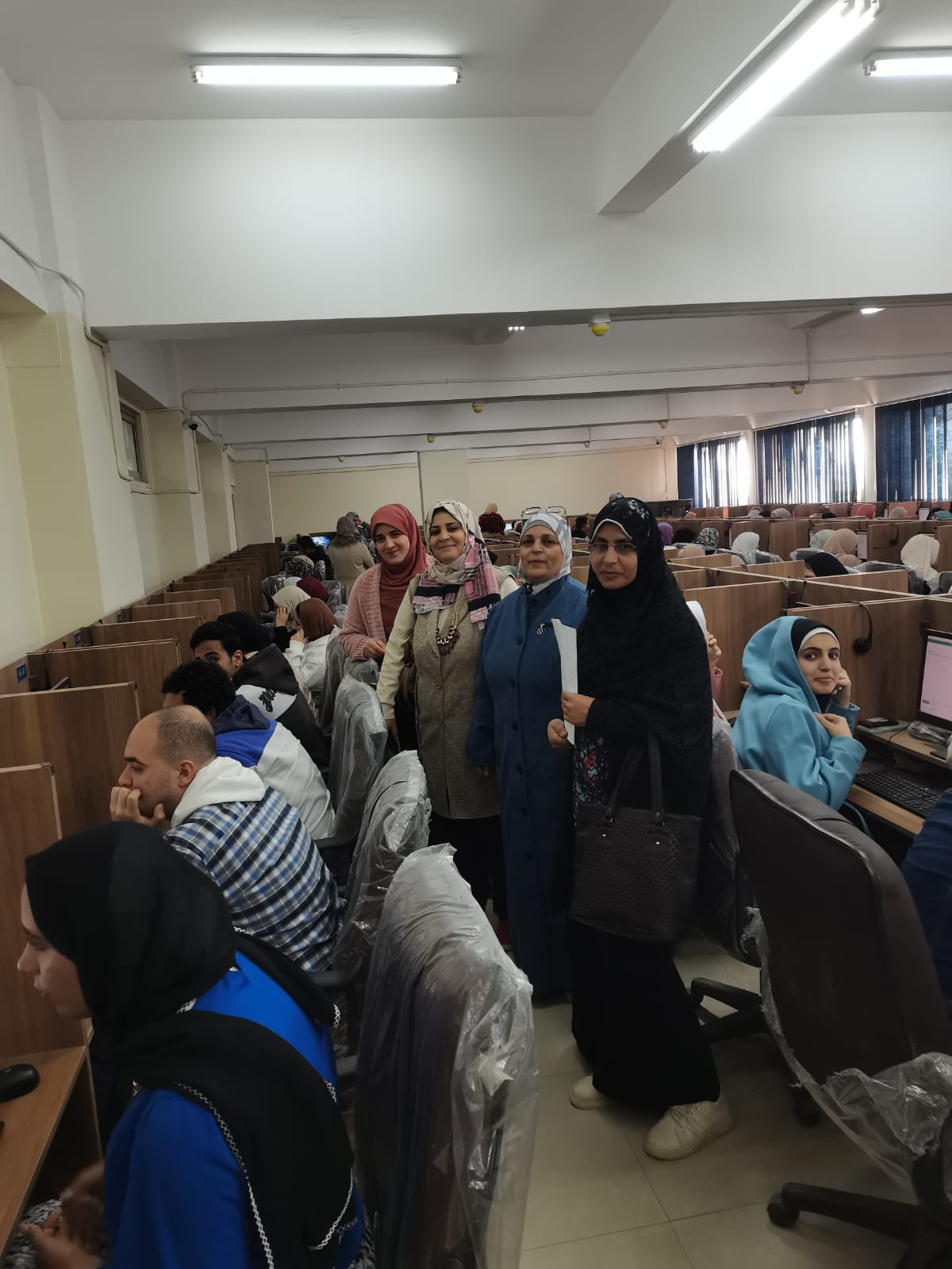 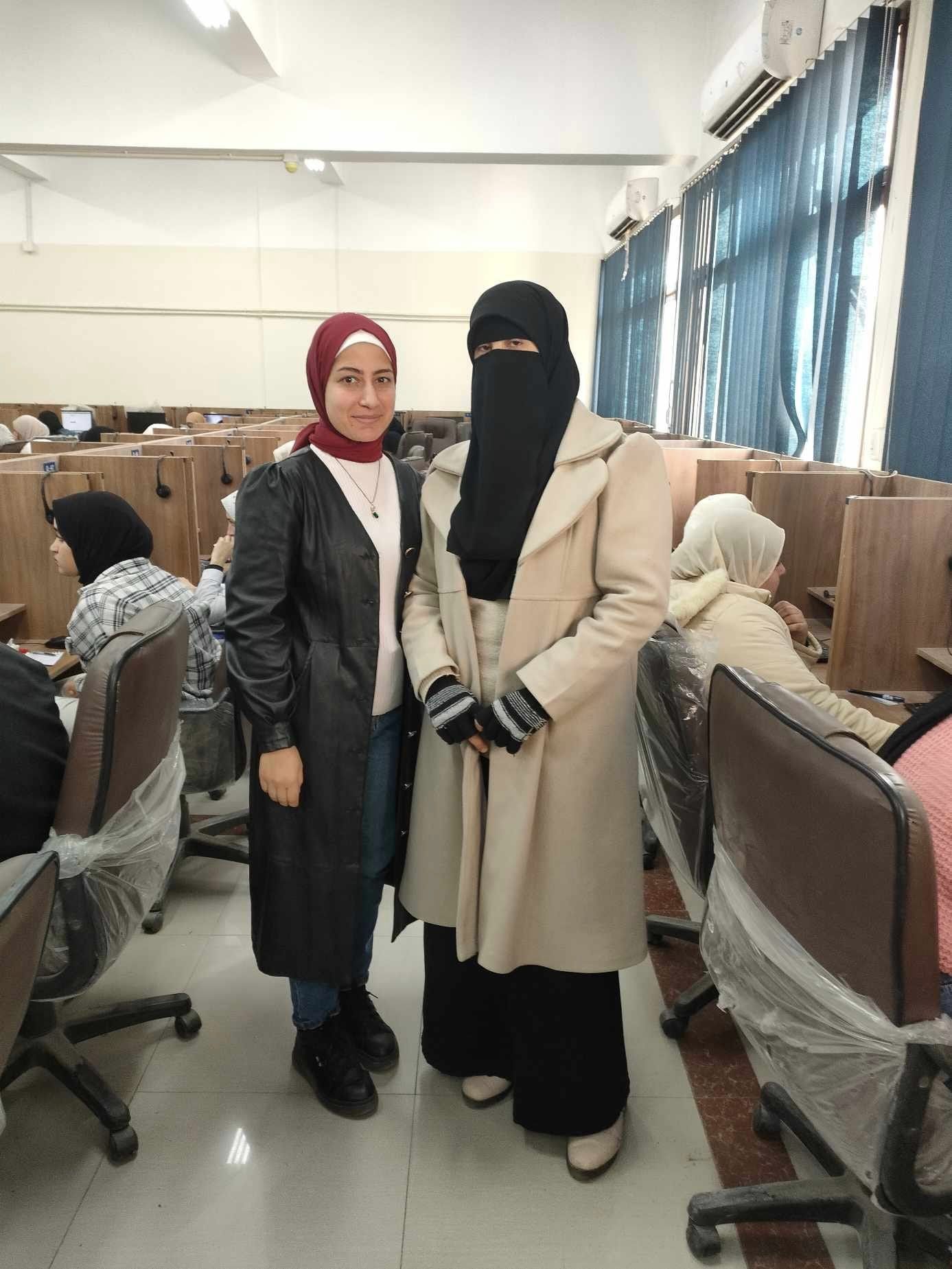 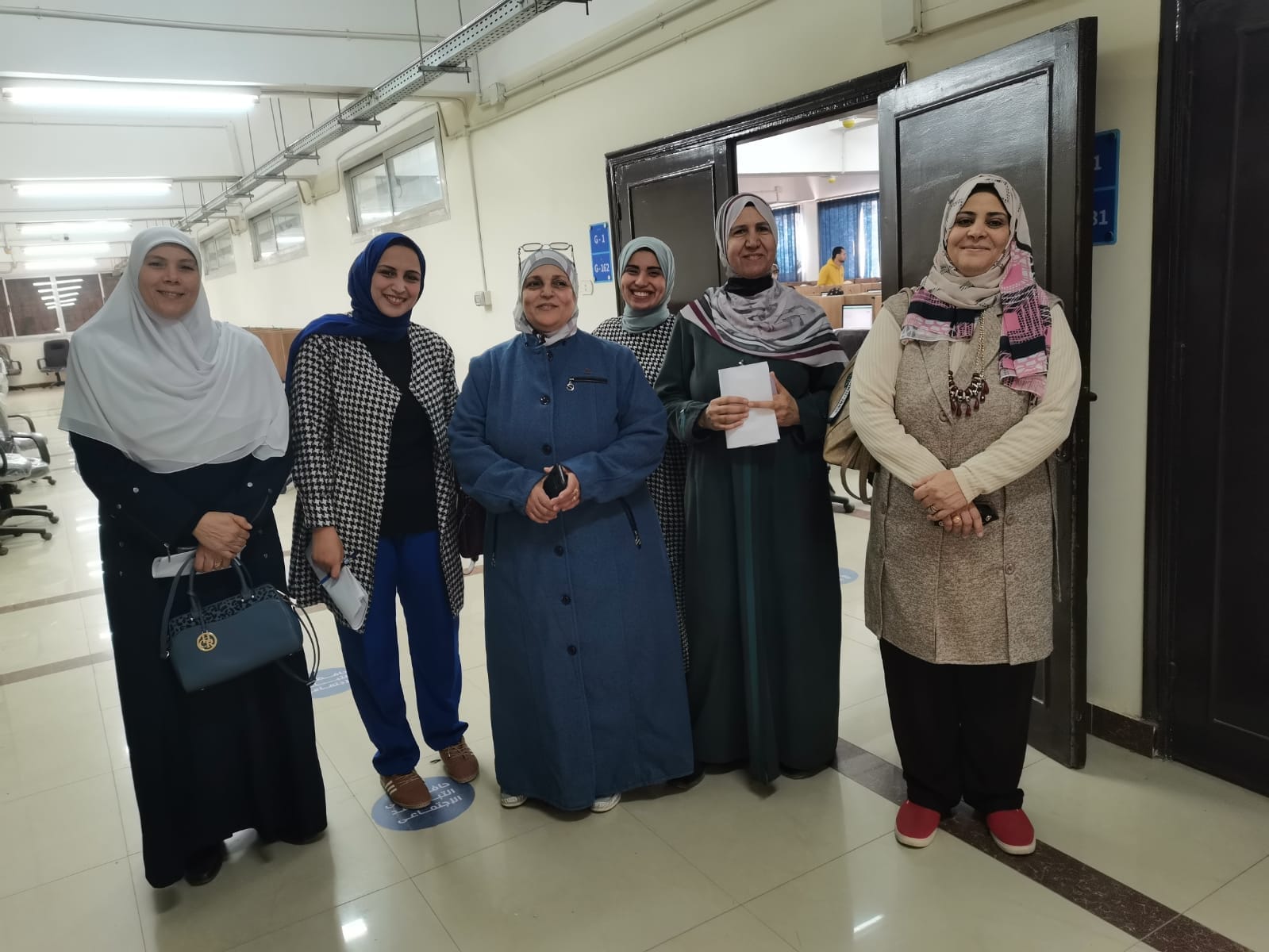 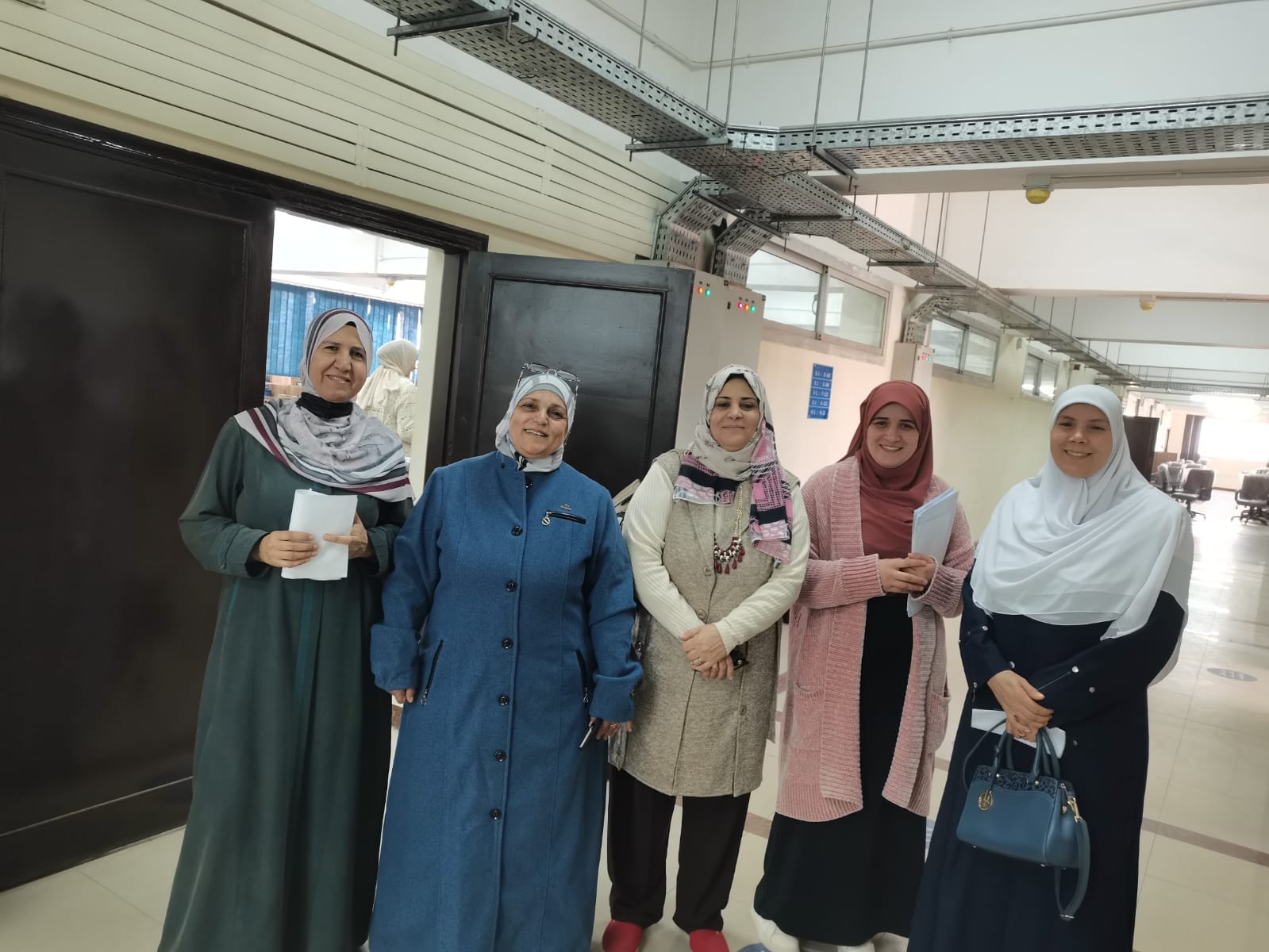 